提案亚太电信组织成员主管部门建议对第43号决议做出以下修正，以反映出与WTDC-14和WRC-15以及相关会议所取得进展相一致的发展情况。MOD	ACP/22A17/1第43号决议（年，，修订版）为实施国际移动通信（IMT）提供帮助世界电信发展大会（年，），忆及a)	有关应用研究和技术转让的世界电信发展大会（WTDC）第15号决议（2010年，海得拉巴，修订版）；b)	WTDC第43号决议（2010年，海得拉巴，修订版）；c)	有关加强国际电联三大部门在共同关心问题上的协调与合作的第59号决议（2014年，迪拜，修订版）；)	有关“将国际监测系统扩大到全球范围”的RA ITU-R第23-号决议（201年，日内瓦，修订版）；)	有关“国际移动通信的命名”RA ITU-R第56-号决议（201年，日内瓦，修订版）；)	有关“开发IMT-Advanced的进程原则”的RA ITU-R第57-号决议（201年，日内瓦，修订版）考虑到a)	特别是发展中国家；	国际电联电信发展部门（ITU-D）第2研究组通过的有关发展中国家现有移动网络向IMT平稳过渡的导则，而且在该研究组于2009年9月结束其工作时，根据国际电联无线电通信部门（ITU-R）5D工作组的意见以及ITU-R向IMT-2000系统的演进 – 《IMT-2000系统部署手册增补1（修订1）》对其做出了修正；d)	全球正日益依赖于采用IMT技术来实现各关键行业，如卫生、农业、金融和教育等方面的目标；e)	IMT对于经济发展、通信改善、社会包容以及农业、卫生、教育和金融等行业影响注意到a)	ITU-R和国际电联电信标准化部门（ITU-T）相关研究组在此方面所做的杰出工作；b)	三个部门联合起草的《IMT系统部署手册》以及ITU-R和ITU-T通过的增补版；c)	本届大会通过的第2/1号课题，认识到a)	在低频频段内部署IMT有益于运营商在更大范围提供业务，并提高其投资效率，使发展中国家享用价格更具竞争力的宽带服务；b)	发展中国家和发达国家在部署IMT方面应通过专家交流、组织研讨会、专门讲习班和会议的方式开展合作；)	在部署IMT方面需要考虑许多问题，包括适当的IMT技术、频段的协调统一以及IMT部署的战略规划，做出决议将支持IMT实施的，包括适当的IMT技术、转让路线图、频段的协调统一以及某些用以方便部署IMT的频段（包括目前技术）的再规划及对实施的支持，作为一个优先问题纳入本届大会为发展中国家通过的行动计划，责成电信发展局主任与无线电通信局（BR）和电信标准化局（TSB）主任以及相关区域性电信组织密切合作：1	协助发展中国家在考虑到国家和区域特点与需求的情况下，为部署IMT进行中长期频谱使用规划和优化；2	继续鼓励和帮助发展中国家使用相关的国际电联建议书以及各研究组开展的研究，并考虑到保护现有业务，尤其是那些与国际电联建议的技术和无线电通信标准相关的建议书，实施IMT系统，以便在短期、中期和长期实施IMT的过程中满足各国的要求，同时鼓励采用统一频谱和相关频段规划及标准，以实现规模效益；3	在尽可能广的范围中宣传上述导则及其修订版，并建议将其用于第二代IMT向IMT-先进系统的演进；4	在使用和解释ITU-R和ITU-T通过的IMT及其未来系统的国际电联建议书方面向各主管部门提供帮助；5	考虑到特定国家和区域的要求与特点并基于以上导则及其修订版，针对从第二代向IMT过渡，举办研讨会、讲习班或进行战略规划方面的培训；6	促进国际组织、捐赠方和受赠方间就在某些目录技术（特别是在2 GHz以下工作的系统）的频段升级和部署IMT-Advanced系统交流信息；7	就制定IMT演进路线图提供专家意见；8	鼓励主管部门响应ITU-R M.2078号报告（2006年）（由ITU-R M.2990号报告（2014年）予以补充）包括的结论，为IMT-2000IMT-Advanced的正常发展提供充足频谱，以达到有效增加移动宽带服务的目的；9	通过战略伙伴关系支持将IMT应用用于关键部门（包括卫生、金融、教育、公共安全等部门）的项目和培训；10	考虑到电信发展局相关项目中第2/1号课题的工作结果，这些结果是电信发展局在处理成员国和部门成员请求时所使用工具包的组成部分，目的在于支持成员国和部门成员的宽带建设和IMT接入工作，请ITU-D第1研究组1	在针对第2/1号课题开展研究时，考虑到本更新决议的内容，而且就此与ITU-R第5研究组（具体为5D工作组）和ITU-T第13研究组保持紧密合作；2	在落实此项决议时，考虑到年世界无线电通信大会（WRC-）的相关决定，鼓励成员国在本决议的落实和针对第2/1号课题开展的未来工作方面提供全力支持。理由：鉴于国际移动电信系统的增长和扩张以及国际电联（即IMT-2000、IMT-Advanced和IMT-2020的工作）在塑造全球移动宽带通信和业务中的作用，许多国家，特别是发展中国家认识到IMT系统在弥合数字鸿沟和促进ICT行业以及医学、交通和教育等其他行业方面的重要性。认识到IMT开发的重要性，ITU-D优先考虑基于ITU-R和ITU-T建议的导则和原则来支持和促进IMT的部署工作（特别是在发展中国家）。为此，ITU-D一直在协助成员国，例如，就ITU-R和ITU-T已经通过的国际电联有关IMT的建议书提供指导和建议，并开展其他相关工作，提供报告和发展情况（即，报告、ITU-R第5研究组第5D工作组、ITU-T第13研究组等）。亚太电信组织成员主管部门在WRC-15上注意到，若干ITU-R决议，如ITU-R第5-30号决议“无线电通信部门在国际移动通信（IMT）持续发展中的作用”和ITU-R第65号决议“有关2020年及其后IMT未来发展进程的原则”也进行了更新，以体现出对IMT的持续兴趣和IMT的发展情况。因此，亚太电信组织成员建议对第43号决议做出修正，以反映IMT自WTDC-14以来的实施情况相关的最新信息。此外，亚太电信组织成员建议做出细微修正，以进一步强调会对国际电联IMT相关工作产生影响的不断演进的ICT发展情况（如物联网等新兴技术的出现）。______________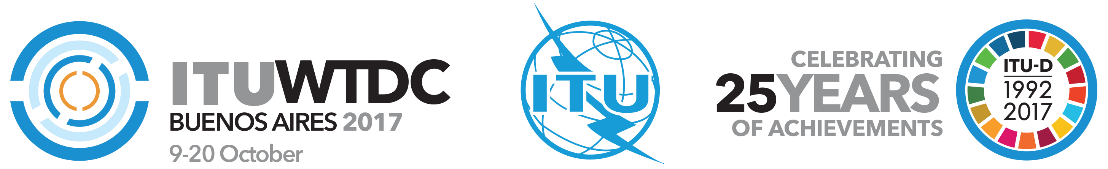 2017年世界电信发展大会（WTDC-17）2017年10月9-20日，阿根廷布宜诺斯艾利斯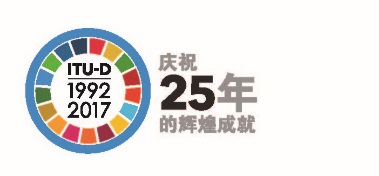 全体会议全体会议文件 WTDC-17/22 (Add.17)-C2017年8月29日原文：英文亚太电信组织成员主管部门亚太电信组织成员主管部门亚太电信组织成员主管部门修订WTDC第43号决议 – 为实施国际移动通信（IMT）提供帮助修订WTDC第43号决议 – 为实施国际移动通信（IMT）提供帮助修订WTDC第43号决议 – 为实施国际移动通信（IMT）提供帮助重点领域：–	决议和建议概要：鉴于国际移动电信系统的增长和拓展以及国际电联（即IMT-2000、IMT-Advanced和IMT-2020方面的工作）在打造全球移动宽带通信和业务中的作用，许多国家，特别是发展中国家均认识到IMT系统在弥合数字鸿沟和促进ICT行业以及医学、交通和教育等其他行业发展的重要性。在WRC-15期间，若干ITU-R决议，如ITU-R第5-30号决议“无线电通信部门在国际移动通信（IMT）持续发展中的作用”和ITU-R第65号决议“有关2020年及其后IMT未来发展进程的原则”也进行了更新，以体现出全球对IMT的持续兴趣以及国际电联在制定和部署IMT标准方面工作的重要性。考虑到IMT的发展情况、自WTDC-14和WRC-15以来取得的进展以及继续帮助成员国实施IMT的必要性，亚太电信组织成员建议更新WTDC第43号决议，以更好地反映这些发展情况。预期结果：预期结果是根据自WTDC-14和WRC-15及相关会议取得的进展进行更新后的WTDC第43号决议。参考文件：–	TDAG归纳整理WTDC决议信函通信组的工作报告及其相关附件（TDAG17-22/DT/8-E）：•	附件1载有归纳整理WTDC决议的指导原则草案•	附件3载有现行WTDC决议和建议与全权代表大会决议、ITU-D部门目标和ITU-D成果/输出成果之间的详细对应关系，目的是为筹备WTDC-17而对这些决议加以归纳整理。重点领域：–	决议和建议概要：鉴于国际移动电信系统的增长和拓展以及国际电联（即IMT-2000、IMT-Advanced和IMT-2020方面的工作）在打造全球移动宽带通信和业务中的作用，许多国家，特别是发展中国家均认识到IMT系统在弥合数字鸿沟和促进ICT行业以及医学、交通和教育等其他行业发展的重要性。在WRC-15期间，若干ITU-R决议，如ITU-R第5-30号决议“无线电通信部门在国际移动通信（IMT）持续发展中的作用”和ITU-R第65号决议“有关2020年及其后IMT未来发展进程的原则”也进行了更新，以体现出全球对IMT的持续兴趣以及国际电联在制定和部署IMT标准方面工作的重要性。考虑到IMT的发展情况、自WTDC-14和WRC-15以来取得的进展以及继续帮助成员国实施IMT的必要性，亚太电信组织成员建议更新WTDC第43号决议，以更好地反映这些发展情况。预期结果：预期结果是根据自WTDC-14和WRC-15及相关会议取得的进展进行更新后的WTDC第43号决议。参考文件：–	TDAG归纳整理WTDC决议信函通信组的工作报告及其相关附件（TDAG17-22/DT/8-E）：•	附件1载有归纳整理WTDC决议的指导原则草案•	附件3载有现行WTDC决议和建议与全权代表大会决议、ITU-D部门目标和ITU-D成果/输出成果之间的详细对应关系，目的是为筹备WTDC-17而对这些决议加以归纳整理。重点领域：–	决议和建议概要：鉴于国际移动电信系统的增长和拓展以及国际电联（即IMT-2000、IMT-Advanced和IMT-2020方面的工作）在打造全球移动宽带通信和业务中的作用，许多国家，特别是发展中国家均认识到IMT系统在弥合数字鸿沟和促进ICT行业以及医学、交通和教育等其他行业发展的重要性。在WRC-15期间，若干ITU-R决议，如ITU-R第5-30号决议“无线电通信部门在国际移动通信（IMT）持续发展中的作用”和ITU-R第65号决议“有关2020年及其后IMT未来发展进程的原则”也进行了更新，以体现出全球对IMT的持续兴趣以及国际电联在制定和部署IMT标准方面工作的重要性。考虑到IMT的发展情况、自WTDC-14和WRC-15以来取得的进展以及继续帮助成员国实施IMT的必要性，亚太电信组织成员建议更新WTDC第43号决议，以更好地反映这些发展情况。预期结果：预期结果是根据自WTDC-14和WRC-15及相关会议取得的进展进行更新后的WTDC第43号决议。参考文件：–	TDAG归纳整理WTDC决议信函通信组的工作报告及其相关附件（TDAG17-22/DT/8-E）：•	附件1载有归纳整理WTDC决议的指导原则草案•	附件3载有现行WTDC决议和建议与全权代表大会决议、ITU-D部门目标和ITU-D成果/输出成果之间的详细对应关系，目的是为筹备WTDC-17而对这些决议加以归纳整理。